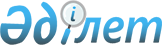 О признании утратившими силу некоторых постановлений акимата Лебяжинского районаПостановление акимата Лебяжинского района Павлодарской области от 16 мая 2016 года № 92/5      В соответствии со статьей 27 Закона Республики Казахстан от 6 апреля 2016 года "О правовых актах" акимат Лебяжинского района ПОСТАНОВЛЯЕТ:

      1. Признать утратившими силу некоторые постановления акимата Лебяжинского района согласно приложению.

      2. Контроль за исполнением настоящего постановления возложить на исполняющего обязанности руководителя аппарата акима района.

      3. Настоящее постановление вводится в действие со дня его подписания.

 О признании утратившими силу некоторых
постановлений акимата Лебяжинского района      1. Постановление акимата Лебяжинского района от 30 ноября 2015 года № 259/11 "Об утверждении регламента акимата Лебяжинского района" (зарегистрировано в Реестре государственной регистрации нормативных правовых актов за № 4835, опубликовано 19 декабря 2015 года в районной газете "Аққу үні - Вести Акку" за № 50);

      2. Постановление акимата Лебяжинского района от 24 декабря 2015 года № 275/12 "Об организации общественных работ в Лебяжинском районе на 2016 год" (зарегистрировано в Реестре государственной регистрации нормативных правовых актов за № 4892, опубликовано 23 января 2016 года в районной газете "Аққу үні - Вести Акку" за № 04);

      3. Постановление акимата Лебяжинского района от 24 декабря 2015 года № 276/12 "Об установлении дополнительного перечня лиц, относящихся к целевым группам населения и дополнительных мерах по социальной защите граждан Лебяжинского района на 2016 год" (зарегистрировано в Реестре государственной регистрации нормативных правовых актов за № 4891, опубликовано 23 января 2016 года в районной газете "Аққу үні - Вести Акку" за № 04).


					© 2012. РГП на ПХВ «Институт законодательства и правовой информации Республики Казахстан» Министерства юстиции Республики Казахстан
				
      Аким района

С. Жангазинов
Приложение
к постановлению акимата
Лебяжинского района
от "16" мая 2016 года № 92/5